Мир девочек глазами мальчиковАся Цой     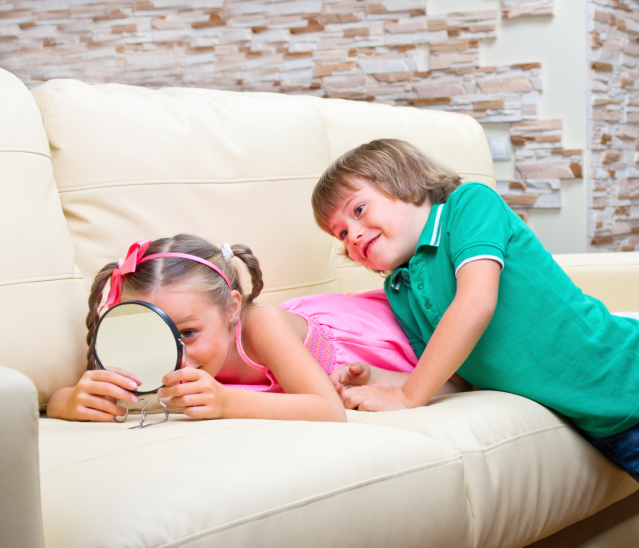 Каково это, когда над тобой издеваются? Почему мальчикам и девочкам так трудно найти общий язык? Что стоит за их нападками? Эти и другие вопросы родители задают себе ежедневно, стараясь понять своих сыновей и найти к ним подход. Типичные проблемы воспитания сыновей-подростков на протяжении нескольких лет исследует Розалинд Вайсман, эксперт в сфере образования и воспитания и автор книги «Вожаки и ведомые, или Как выжить в мире мальчиков», вышедшей на русском языке в издательстве «Азбука». «Летидор» публикует отрывок из этой книги.  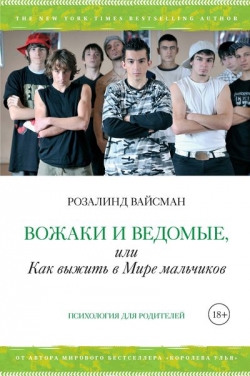 Мир девочекВашему сыну, бесспорно, нужно развивать глубокие и осмысленные отношения с девочками – по той же самой причине, по которой их нужно развивать с кем бы то ни было. Для человека, который стремится сделать мир лучше, жизненно необходимо уметь спорить, соревноваться, сотрудничать или работать в связке с кем-то, кто не похож на него. Независимо от возраста, жизненного опыта и типа школы, в которой мальчик учится, его личная и социальная вселенная не существуют в вакууме, они плотно соприкасаются с Миром девочек. Однако Мир мальчиков утверждает, что им не просто не нужны отношения с девочками, они еще и клеймят позором как неверных «кодексу братства», тех, у кого эти отношения есть. 

Представьте: ваш сын перешел в старшие классы – и вот он видит, как издеваются над девочкой. Или сам оказался среди задир. Он может стоять рядом и смеяться. Может бессильно смотреть на издевательства, делая вид, будто ему все равно. А если захочет «поступить правильно» и вмешаться, то не будет знать, каким образом. Какого поведения вы ждете от сына? Даете ли вы ему повод задуматься над этим? 

Обычно мальчики не любят говорить, как они, их друзья и сверстники обращаются с девочками или как девочки обращаются с ними. Ваш сын не раскроет по собственной инициативе, что другие взрослые говорят ему о девочках. Даже если вы невероятно дружественно настроены к девочкам и вообще ратуете за равенство полов, у вашего сына все равно на стороне могут оказаться примеры для подражания, которые убедят его: девочек надо третировать или хотя бы не вмешиваться, если кто-то третирует.